Liste du matériel art Floral 21-03-2024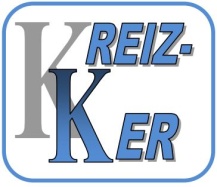 Bonjour à toutes, Pour la réalisation de votre composition florale du jeudi 21-03-2024 à 14 h Pour la réalisation de votre composition florale du jeudi 21-03-2024 à 14 h Vous apporterez :Nous vous fournirons: Un bobine de ficelle de jute couleur naturelle (Action, Tedi, supermarché,...)1 branche de tortueux2 pipettes 11 cmQuelques petits œufs – des coquilles cassées (ex : œufs de caille)Du floratapeScotch double-face1 petit sujet de votre choix (nid, poussin, plumes, etc.)Une protection (genre toile cirée) pour la tableUn sac poubelle pour évacuer les déchets.Les fleurs :Au choix : jonquilles , tulipes, freezia1 socle avec cercle1 œuf transparent à suspendreDu raphia arméUn pas à pas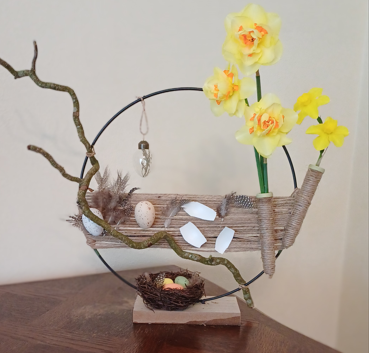 Toujours apporterle petit matériel de base : Couteau ou cutter ou couteau de fleuriste CiseauxSécateurPince coupante et plateAgrafeuse - agrafes Un crayon ou un styloUn rouleau de permacelDu fil de fer à tiger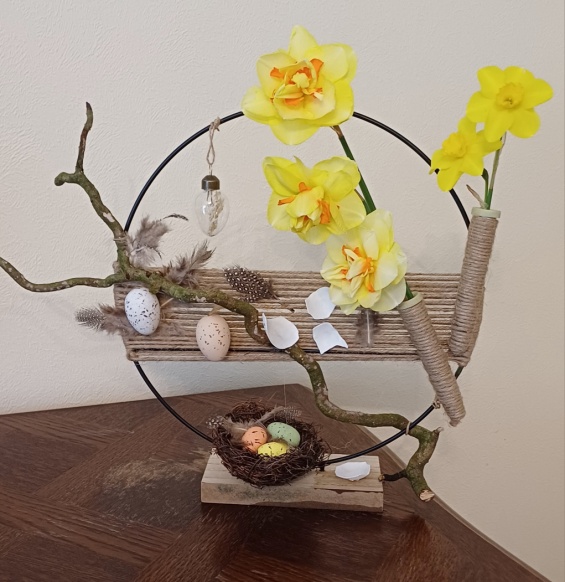 